Missing GrannyWritten by Kath Routledge for the Story Massage Programmewww.storymassage.co.uk 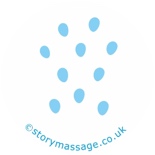 Do you see the twinkling star in the sky?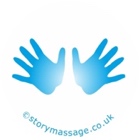 There is an angel living on that star, looking down on you and keeping you safe.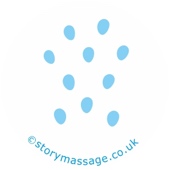 Do you see the twinkling star in the sky?Someone you love very much has gone to live there. 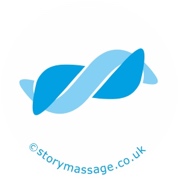 Guess who that person is. It’s your wonderful Granny. She is very sad and misses you very much. Just like you are very sad and miss her very much. 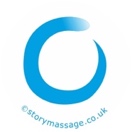 She wants you to be happy. She wants us all to be happy.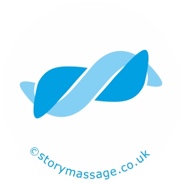 Do you remember all those times when you had lots of cuddles?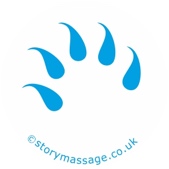 Do you remember all those times she gave you treats? 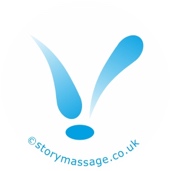 Do you remember all those those she played with you?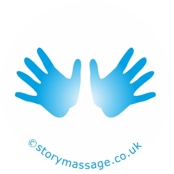 She remembers all those times too. 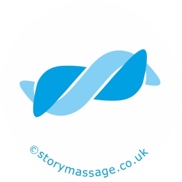 And they give her happy memories just as they give you happy memories. And do you know what is really, really important….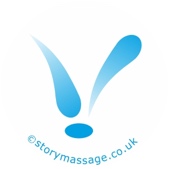 That we talk about her every day. 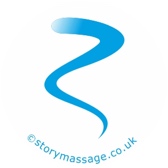 That we remember how much she loved us all. 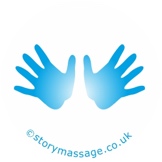 That we remember how much we loved her as well. 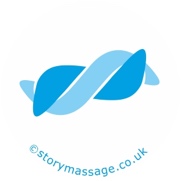 It is sad when someone has to go and live on a star but she will be watching over you and keeping you safe. And loving us all lots and lots and lots.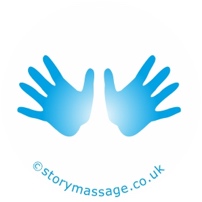 Now let’s just spend a moment smiing and thinking of Granny. Hold on to those memories and take her with you in your dreams tonight. 